4 классЗдравствуйте, ребята!Мы продолжаем наши развивающие занятия, но только дома. Задания можно выполнять одним или вместе с родителями.Покажете выполненные задания, когда мы встретимся в школе. Задания можно выполнять не все сразу, а в течении периода с 27 апреля по 15 мая.Удачи! Анна СергеевнаЗадание 1.Молочное стекло.Европе всегда мечтали научиться делать фарфор. Лучше всего это удалось итальянцам. Их фарфор был не настоящий фарфор, а стекло изумительного молочного цвета, из которого выходили очень красивые изделия. Чтобы другие страны не украли секрет этого стекла, правитель страны повелел всем мастерам поселиться на острове Мурано и никогда оттуда не выезжать. Посторонних, особенно иностранцев, на остров не пускали. Со временем муранское стекло стало не только белым, но и разноцветным. Его теперь украшают золотые нити. Стоит такое стекло, пожалуй, подороже фарфора.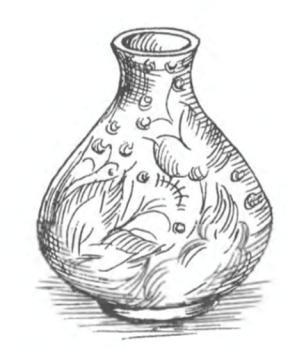 Выбери правильный ответ:Остров Мурано расположен...В Китае  В Германии В ИталииЗадание 2.Расшифруй слова.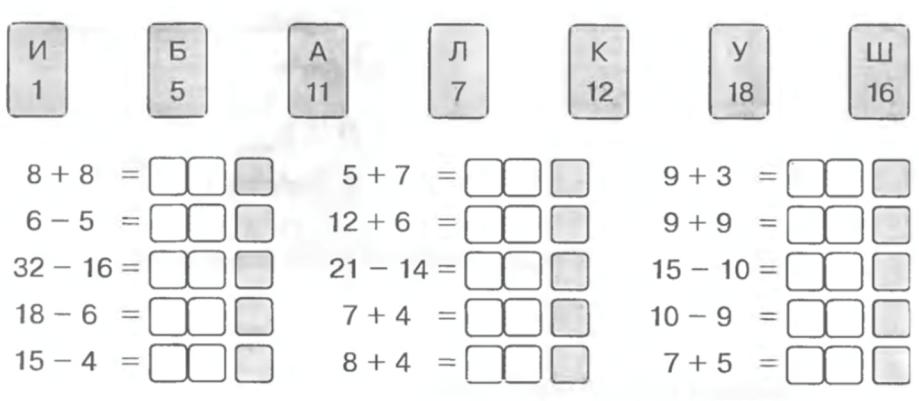 Задание 3.Подумай, как связаны слова в первой паре и допиши подходящее по смыслу слово вместо пропуска.птицы это крыло, у человека – рука.собаки морда, у человека – _____________________________________.подводной лодки перископ, у человека – __________________________.льва пасть, у человека – _______________________________________.машины мотор, у человека – ___________________________________.рыбы жабры, у человека– _____________________________________.Задание 4.Перед тобой наборы букв. Составь из них слова, не пропуская и не добавляя ни одной буквы.арста – _____________________.налеп – ____________________.азубр – ____________________.чкато – ____________________.аарм – ____________________.Задание 5.Из 80 ваз муранского стекла 20 были белые, 40 - разноцветные, а остальные – прозрачные, но с золотыми нитями. Сколько было прозрачных ваз?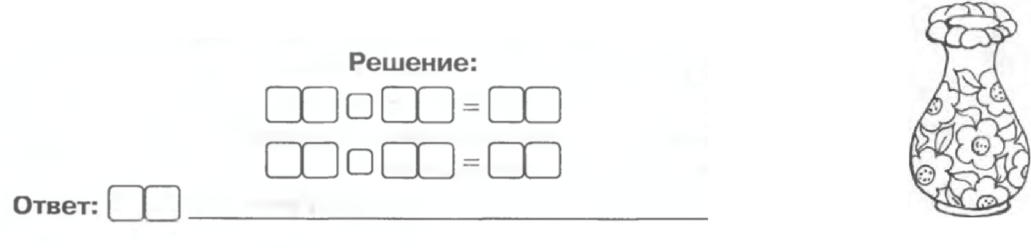 Задание 6.Как можно быстрее подчеркни в каждом ряду по три числа, дающие в сумме то число, которое стоит в конце ряда.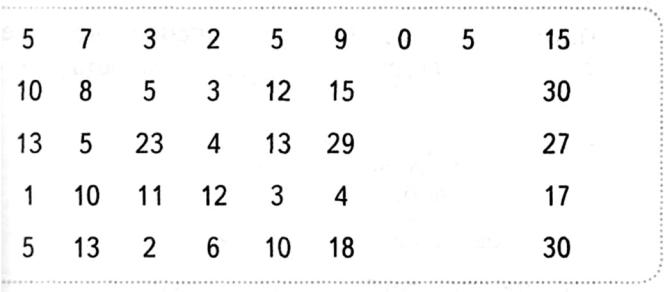 Задание 7. Перерисуй рыбку по клеткам.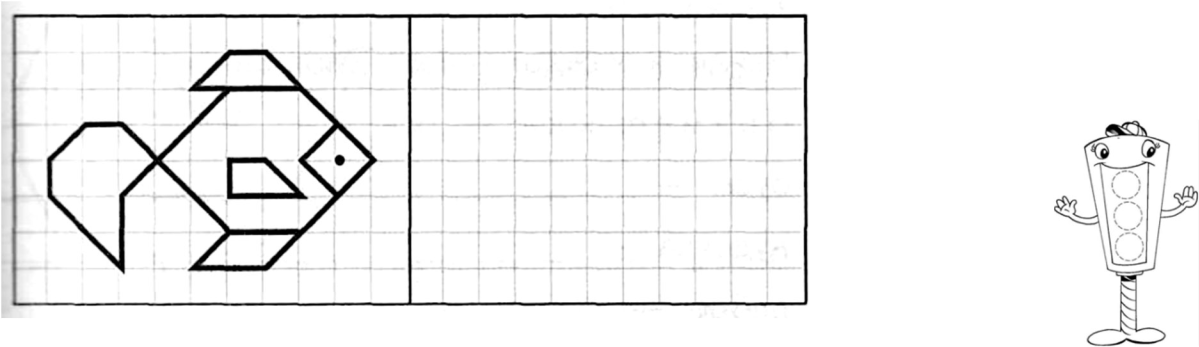 гаинк – ____________________.